Тема : УЧАСТИЕ ДОЛЖНОСТНЫХ ЛИЦ ГО И РСЧСВ ОРГАНИЗАЦИИ МЕРОПРИЯТИЙПО МИНИМИЗАЦИИ И (ИЛИ) ЛИКВИДАЦИИПОСЛЕДСТВИЙ ПРОЯВЛЕНИЯ ТЕРРОРИЗМАУчебные вопросы:Правовые, нормативные и организационные основы противодействия терроризму. Общественная опасность терроризма. Виды террористических актов, их общее и отличи-тельные черты, возможные способы осуществления.Мероприятия по минимизации и (или) ликвидации последствий терроризма.Учебные цели занятия:1. Дать теоретические знания в вопросах нормативного правового регулирования в области противодействия терроризма, а также организации мероприятиях по минимизации и (или) ликвидации последствий проявления терроризма.2. Раскрыть основные положения изучаемых вопросов.Форма и время проведения занятия: лекция, 1 час.Используемая литература:1.	Гражданская защита. Понятийно-терминологический словарь /Под общ. ред.
Ю.Л. Воробьева.2.	Каталог основных понятий Российской системы предупреждения и действий в чрез-
вычайных ситуациях. / Отв. ред. В.А. Владимиров.3.	С.К. Шойгу, В.А.Пучков и др. Безопасность России. Правовые, социально-
экономические и научно-технические аспекты. Многотомное издание.4.	Предупреждение и ликвидация чрезвычайных ситуаций. Учебное пособие для ор-
ганов управления РСЧС / Под общ. ред. Ю.Л. Воробьева.5.	Защита населения и территорий в чрезвычайных ситуациях. Под общ. ред.
М.И. Фалеева.6.	Организация и ведение гражданской обороны и защиты населения и территорий от
чрезвычайных ситуаций природного и техногенного характера / Под общ. ред.
Г.Н. Кирилова.Вопрос 1. ПРАВОВЫЕ, НОРМАТИВНЫЕ И ОРГАНИЗАЦИОННЫЕ ОСНОВЫ ПРОТИВОДЕЙСТВИЯ ТЕРРОРИЗМУ. ОБЩЕСТВЕННАЯ ОПАСНОСТЬ ТЕРРО-РИЗМА. ВИДЫ ТЕРРОРИСТИЧЕСКИХ АКТОВ, ИХ ОБЩИЕ И ОТЛИЧИТЕЛЬ-НЫЕ ЧЕРТЫ, ВОЗМОЖНЫЕ СПОСОБЫ ОСУЩЕСТВЛЕНИЯСегодня наибольшую реальную угрозу для многих стран, в том числе и для России, представляет международный и внутренний терроризм, стремительный рост которого прино-сит страдания и гибель большому количеству людей.В России очаги напряженности как внутри страны, так и вблизи ее границ способству-ют нарастанию угрозы крупномасштабных террористических актов. Вот почему уже сегодня необходима всеобъемлющая системная стратегия противодействия данной угрозе, нацеленная на своевременное предупреждение и предотвращение терроризма, ликвидацию связанных с ним чрезвычайных ситуаций. Правовую основу противодействия терроризму составляют Конституция Российской Федерации, общепризнанные принципы и нормы международного права, международные договоры Российской Федерации, федеральные законы, нормативные правовые акты Президента Российской Федерации, нормативные правовые акты Правитель-ства Российской Федерации, а также принимаемые в соответствии с ними нормативные пра-вовые акты других федеральных органов государственной власти.Основным законом в области противодействия терроризму в России является Феде-ральный закон Российской Федерации «О противодействии терроризму» от 6 марта 2006 года № 35-ФЗ.Данный закон, во-первых, устанавливает основные принципы противодействия тер-роризму, правовые и организационные основы профилактики терроризма и борьбы с ним, минимизации и (или) ликвидации последствий проявлений терроризма, а также правовые и организационные основы применения Вооруженных Сил Российской Федерации в борьбе с терроризмом, а во-вторых, дает основные понятия:терроризм — идеология насилия и практика воздействия на принятие решения ор-ганами государственной власти, органами местного самоуправления или международными организациями, связанные с устрашением населения и (или) иными формами противоправ-ных насильственных действий;террористическая деятельность — деятельность, включающая в себя:а)	организацию, планирование, подготовку, финансирование и реализацию террори-
стического акта;б)	подстрекательство к террористическому акту;в)	организацию незаконного вооруженного формирования, преступного сообщества
(преступной организации), организованной группы для реализации террористического акта,
а равно и участие в такой структуре;г)	вербовку, вооружение, обучение и использование террористов;д)	информационное или иное пособничество в планировании, подготовке или реали-
зации террористического акта;е)	пропаганду идей терроризма, распространение материалов или информации, при-
зывающих к осуществлению террористической деятельности либо обосновывающих или оп-
равдывающих необходимость осуществления такой деятельности;террористический акт — совершение взрыва, поджога или иных действий, устра-шающих население и создающих опасность гибели человека, причинения значительного имущественного ущерба либо наступления иных тяжких последствий в целях воздействия на принятие решения органами власти или международными организациями, а также угроза со-вершения указанных действий в тех же целях;противодействие терроризму — деятельность органов государственной власти и органов местного самоуправления по:а)	предупреждению терроризма, в том числе по выявлению и последующему устране-
нию причин и условий, способствующих совершению террористических актов (профилакти-
ка терроризма);б)	выявлению, предупреждению, пресечению, раскрытию и расследованию террори-
стического акта (борьба с терроризмом);в)	минимизации и (или) ликвидации последствий проявлений терроризма;5) контртеррористическая операция — комплекс специальных, оперативно-боевых, вой-сковых и иных мероприятий с применением боевой техники, оружия и специальных средств по пресечению террористического акта, обезвреживанию террористов, обеспечению безо-пасности физических лиц, организаций и учреждений, а также по минимизации последствий террористического акта.Организационные основы противодействия терроризму составляют:Президент Российской Федерации:определяет основные направления государственной политики в области противодей-ствия терроризму;устанавливает компетенцию федеральных органов исполнительной власти, руко-водство деятельностью которых он осуществляет, по борьбе с терроризмом;принимает решение в установленном порядке об использовании за пределами терри-тории Российской Федерации формирований Вооруженных Сил Российской Федерации и подразделений специального назначения для борьбы с террористической деятельностью, осуществляемой против Российской Федерации либо граждан Российской Федерации или лиц без гражданства, постоянно проживающих в Российской Федерации.Правительство Российской Федерации:определяет компетенцию федеральных органов исполнительной власти, руководство деятельностью которых оно осуществляет, в области противодействия терроризму;организует разработку и осуществление мер по предупреждению терроризма и ми-нимизацию и (или) ликвидацию последствий проявлений терроризма;организует обеспечение деятельности федеральных органов исполнительной власти, органов исполнительной власти субъектов Российской Федерации и органов местного само-управления по противодействию терроризму необходимыми силами, средствами и ресурса-ми.Федеральные органы исполнительной власти, органы государственной власти субъек-тов Российской Федерации и органы местного самоуправления осуществляют противодейст-вие терроризму в пределах своих полномочий.Вопрос 2. МЕРОПРИЯТИЯ ПО МИНИМИЗАЦИИ И (ИЛИ) ЛИКВИДАЦИИ ПОСЛЕДСТВИЙ ТЕРРОРИЗМАОсновная задача противодействия угрозе терроризма нацелена на своевременное пре-дупреждение и предотвращение террористического акта, ликвидацию связанных с ним чрезвы-чайных ситуаций. Для выполнения данной задачи прежде всего необходимо определить наи-более уязвимые объекты и города, для которых следует разработать и осуществить дополни-тельный комплекс мероприятий, а именно:заблаговременно создать необходимые ресурсы для оперативного реагирования на различные варианты террористических действий;обеспечить органы управления самой современной базой данных. Из-за чрезвычай-ной опасности применения террористами химического и биологического оружия наличие спе-циальных сведений, расчетов и программ — необходимое условие для своевременного обна-ружения и определения характера поражения;тщательно спланировать порядок действий по смягчению возможных последствий чрезвычайных ситуаций, связанных с актами химического и биологического терроризма;наладить эффективное взаимодействие объектовых формирований с органами и си-лами РСЧС, включая силы СНЛК, медицины катастроф, правоохранительных органов, по-жарной охраны и служб жизнеобеспечения, участвующих в ликвидации чрезвычайных ситуа-ций;отработать систему управления спасательными и другими неотложными работами при применении террористами химического или биологического оружия.Учитывая особую опасность последствий применения современных фосфорорганиче-ских отравляющих веществ по объектам с большим скоплением населения (станции метро, аэропорты, железнодорожные вокзалы), целесообразно сформировать в наиболее крупных го-родах России специализированные химико-биологические команды быстрого реагирования. Участие в них квалифицированных специалистов, оснащенных необходимыми средствами контроля, защиты, нейтрализации и оказания первой медицинской помощи, будет способст-вовать повышению эффективности работ по спасению жизни тысячам людей.Нельзя забывать и о таком важном деле, как обучение всех групп населения правилам поведения и порядку действий в условиях угрозы и применения террористами различных ви-дов взрывчатых, химических, биологических и иных опасных для жизни веществ, проведение разъяснительной работы среди населения по правилам безопасности и поведения при очистке местности (объектов) от взрывоопасных предметов (ВОП).Разъяснительная работа среди населения по правилам безопасности и поведения долж-на быть направлена на исключение или сведение к минимуму человеческих жертв, нанесения ущерба здоровью людей и материальных потерь. Проводится она на государственном, регио-нальном и местном уровнях.На государственном уровне — в мирное и военное время, при введении военного положения, при возникновении региональных конфликтов и высокой криминогенной обста-новке — организуется разъяснительная работа представителями МЧС России, МВД России, ФСБ России, Минобороны России.На региональном уровне — представителями региональных органов власти, МЧС Рос-сии, МВД России, военных комиссариатов, а также воинских частей, назначенных для выпол-нения задач по очистке местности (объектов) от ВОП в период выполнения плановых задач.На местном уровне — представителями местных органов власти, МЧС России, МВД России, военных комиссариатов и специальных подразделений, назначенных для очистки ме-стности (объектов) от ВОП на данной территории в период выполнения плановых задач по сплошной очистке и срочных заявок.Разъяснительная работа среди населения осуществляется путем проведения совещаний с руководителями администраций муниципальных образований, выступлений по радио, теле-видению, в печати; проведения бесед и информации; издания специальных плакатов, литера-туры, памяток; демонстрации кинофильмов по правилам безопасности при обнаружении ВОП; оформления фотостендов; проведения индивидуальных бесед; информирования населе-ния о правилах безопасности при обнаружении подозрительных предметов, сумок, игрушек и т.д.При проведении разъяснительной работы население информируется: о ВОП, которые могут встретиться в данной местности, их внешнем виде, основных характеристиках, типах; о возможных причинах, приводящих к взрыву; о возможных последствиях взрыва (радиусы поражения людей, разрушения объектов); о безопасных расстояниях и правилах безопасности при обнаружении ВОП; о действиях населения и должностных лиц при обнаружении ВОП; о порядке эвакуации населения из опасной зоны; о местах укрытия и лицах, ответственных за эвакуацию и укрытие населения; об ответственности лиц за хранение, незаконное приобрете-ние, изготовление, сбыт и хищение ВОП.Особо подчеркивается, что лица, обнаружившие ВОП, должны немедленно сообщить о его местонахождении в территориальный отдел (отделение) милиции по телефону 02, орган ФСБ или ГО и ЧС, военный комиссариат. Им запрещается подходить к взрывоопасному пред-мету, трогать его или сдвигать с места.Ликвидация последствий чрезвычайной ситуации террористического характера долж-на представлять собой комплекс специальных мероприятий, осуществляемых с целью мак-симального ослабления поражения людей, снижения размеров материальных потерь и пре-дотвращения возможного действия вторичного источника (взрыва заряда ВВ).Основными задачами по ликвидации последствий чрезвычайной ситуации террори-стического характера являются:осуществление сбора, изучение, обобщение, оценка и предоставление информа-ции о характере, масштабах, дальнейшем развитии и возможных последствиях чрезвычайной ситуации террористического характера;определение видов, объемов и трудоемкости работ по ликвидации последствий чрезвычайной ситуации террористического характера, а также потребного количества сил и средств для их выполнения;выдача экспертных заключений и предложений на использование тех или иных спасательных средств и инструментов, исходя из характера и масштабов чрезвычайной си-туации террористического характера;ведение разведки и контроля в районе ЧС террористического характера;проведение поисковых работ, в том числе с помощью служебных собак;проведение спасательных работ по извлечению пострадавших из-под завалов;оказание пострадавшим первой медицинской и врачебной с элементами специа-лизированной помощи;проведение санитарной обработки личного состава спасательного центра и специ-альной обработки техники;участие в обезвреживании взрывных устройств.Комплекс мероприятий по ликвидации последствий террористической акции как чрез-вычайной ситуации, вызванной применением террористами взрывчатых веществ, будет включать:прогнозирование зоны поражения;оповещение населения, личного состава ФСБ России, МЧС России, МВД России о произошедшей террористической акции;инженерную, химическую разведку в зоне поражения;эвакуацию населения из зоны поражения;оказание первой медицинской и доврачебной помощи пораженным при террори-стической акции;выбор рациональных способов ведения АСДНР;контроль полноты проведения АСДНР.В работе под организацией ликвидации последствий чрезвычайной ситуации террори-стического характера следует понимать комплекс мероприятий по подготовке спасательной операции (АСДНР), включающей принятие решения, постановку задач подразделениям, пла-нирование спасательной операции (АСДНР), организацию взаимодействия, управления и обеспечения.В ее основе лежат продуманные, заблаговременно спланированные, во всех структу-рах и уровнях РСЧС, планы действий по предупреждению и ликвидации последствий чрез-вычайных ситуаций террористического характера.Основополагающим мероприятием является обеспечение постоянной готовности сил и средств к немедленному реагированию на чрезвычайные ситуации, в том числе террори-стического характера, и эффективному выполнению поставленных задач по ликвидации их последствий.Степень экстренности реагирования на чрезвычайные ситуации, исходя из опыта про-ведения спасательных работ, в общей постановке возможно подразделить на три уровня: внезапно экстренное, предварительно прогнозируемое, целенаправленно планируемое. По-этому в различных реально сложившихся условиях при чрезвычайных ситуациях исключи-тельно важным является планирование спасательной операции.На основе накопленного опыта при планировании проведения спасательных операций целесообразно использовать зонально-территориальный метод, заключающийся в анализе кри-зисных особенностей соответствующего региона и оценке возможных спасательных действий. При этом при внезапно экстренном реагировании на ЧС подготовительную работу предпочти-тельнее проводить по параллельной схеме одновременно старшим командованием и ниже-стоящими звеньями. При целенаправленном планируемом реагировании на ЧС подготови-тельную работу целесообразно осуществлять по последовательной схеме сначала вышестоя-щим командованием, а затем в нижестоящих звеньях. При предварительно прогнозируемом реагировании на ЧС подготовительная работа может вестись по комбинированной схеме.Организационно и методически спасательная операция содержит:подготовительный этап, характеризующий деятельность спасательного центра на месте дислокации по подготовке к спасательной операции;основной этап, определяющий деятельность выделенной группировки сил и средств в районе чрезвычайной ситуации террористического характера;заключительный этап, регламентирующий вывод задействованных сил и средств из операции.В зависимости от вида и масштабности чрезвычайной ситуации террористического характера спасательная операция может дополняться специальными этапами.Научно-методическую основу подготовительного этапа операции составляет разра-ботка плана проведения спасательной операции. В общей постановке данный план должен включать выполнение следующего ряда основных комплексов мероприятий:первый — имеет информационно-аналитический характер и включает выявление и оценку возникающей опасности и информирование о ней;второй — связан с локализацией и (или) подавлением очагов поражения, прекращени-ем воздействия первичных поражающих факторов, если это окажется возможным;третий — направлен на спасение людей, оказание им необходимой помощи, прежде всего медицинской;четвертый — связан с исключением возникновения вторичных поражающих факторов на объектах вторичной опасности;пятый — посвящен защите и спасению материальных и культурных ценностей;шестой — предусматривает меры по восстановлению минимально необходимого жиз-необеспечения.В теоретически рекомендательном плане имеется много работ по определению и по-становке принципов организации и проведения спасательных операций. Однако практиче-ская реализация этих предложений в реальных условиях чрезвычайной ситуации требует по-стоянного совершенствования и развития. При этом основной особенностью является то, что в конкретных условиях обстановки при чрезвычайной ситуации спасательные работы долж-ны выполняться в соответствии с разработанными типовыми технологиями, но при индиви-дуальной их корректировке в каждом случае, поскольку двух одинаковых чрезвычайных си-туаций не может быть в принципе.Для планирования действий разрабатывается применительно к обслуживаемой террито-рии План действий по предупреждению и ликвидации последствий чрезвычайной ситуации тер-рористического характера. В этом разделе должны быть подробно описаны все действия с мо-мента объявления готовности до момента возращения сил и средств в пункт постоянной дисло-кации после ликвидации последствий чрезвычайной ситуации террористического характера.Перечень исходных данных, необходимых для разработки плана действий по преду-преждению и ликвидации последствий чрезвычайной ситуации террористического характе-ра: зона ответственности сил и средств; перечень потенциально опасных объектов, школ, дошкольных детских учреждений, мест массового сбора людей, находящихся в зоне ответст-венности сил, и их характеристика; планы (схемы) основных потенциально опасных объек-тов и зон жилой застройки городов; данные, необходимые для организации взаимодействия; перечень организаций, учреждений, формирований, привлекаемых к ликвидации последст-вий чрезвычайной ситуации террористического характера; порядок перевозки тяжелой ин-женерной техники; порядок поддержания связи с различными структурами; порядок техни-ческого и тылового обеспечения в ходе ликвидации последствий чрезвычайной ситуации террористического характера; другие данные, определяемые особенностями региона.На карте должны быть отражены: границы территории региона и административного деления субъектов РФ; потенциально опасные объекты, школы, дошкольные детские учреж-дения, места массового сбора людей, находящихся в зоне ответственности сил, и их характе-ристика; пункты постоянной дислокации своего центра и взаимодействующих спасательных формирований, силовых структур, участвующих в антитеррористической деятельности; мар-шруты выдвижения; основные показатели марша; решение начальника на совершение марша (согласованное с ГИБДД и ВАИ) и проведение АСДНР; основные вопросы организации управления, взаимодействия и обеспечения марша; расчеты прохождения рубежей (пунктов): исходного и регулирования; организация комендантской службы на марше, в исходном рай-оне, районе проведения АСДНР; расчет сил и средств; построение походного порядка ко-лонны сил и средств, привлекаемых к ликвидации последствий чрезвычайной ситуации тер-рористического характера; схема организации связи; позывные должностных лиц; сигналы управления, оповещения и взаимодействия; аэродромы, станции погрузки (выгрузки) на же-лезнодорожный, морской (речной) транспорт и их характеристики, маршруты движения к ним, исходные районы перед погрузкой и районы сосредоточения после выгрузки, а также основной и запасные районы погрузки и выгрузки, временные показатели; посадочные пло-щадки вертолетов; метеоусловия.Пояснительная записка подразделяется на разделы:Выводы из оценки обстановки возможных террористических акций взрывного дей-ствия на объектах экономики или в жилых районах городов;Порядок оповещения и приведения сил и средств в готовность;Состав сил и средств, их возможности по ликвидации последствий чрезвычайной ситуации;Состав и оснащение сводных отрядов по ликвидации последствий чрезвычайной ситуации террористического характера;Порядок управления силами и средствами при ликвидации последствий чрезвычай-ной ситуации террористического характера;Организация взаимодействия и всестороннего обеспечения действий сил и средств спасательного центра МЧС России при ликвидации последствий чрезвычайной ситуации террористического характера;Расчеты и порядок погрузки сил и средств на железнодорожный, речной (морской) и воздушный транспорт.Дополнительно разрабатываются: инструкция по мерам безопасности и журнал инст-руктажа по технике безопасности; план морально-психологического обеспечения; расписа-ние занятий с личным составом, журнал учета подготовки личного состава; документы для проведения ТСЗ, ТСУ; документы для организации караульной и внутренней службы при перевозке сил и средств и при расположении их лагерем; схема охраны и обороны; пропуск на право беспрепятственного движения колонны к месту ликвидации последствий чрезвы-чайной ситуации террористического характера (согласованный и подписанный с должност-ными лицами ВАИ и ГИБДД); книга приема и сдачи дежурств по лагерю; книга записи больных; книга вечерней поверки; книга учета выхода и возвращения машин.ЗАДАНИЕ НА САМОПОДГОТОВКУИзучите основные положения нормативных правовых актов в области противодей-ствия терроризму.Изучите организационные основы противодействия терроризму.Мероприятия по минимизации и (или) ликвидации последствий терроризма.СЛАЙДЫ К ЗАНЯТИЮпо теме УЧАСТИЕ ДОЛЖНОСТНЫХ ЛИЦ ГО И РСЧСВ ОРГАНИЗАЦИИ МЕРОПРИЯТИЙПО МИНИМИЗАЦИИ И (ИЛИ)ЛИКВИДАЦИИ ПОСЛЕДСТВИЙПРОЯВЛЕНИЯ ТЕРРОРИЗМАСлайд № 1 ПРАВОВЫЕ ОСНОВЫ ПРОТИВОДЕЙСТВИЯ ТЕРРОРИЗМУобщепризнанные принципы и нормы международного правамеждународные договоры Российской Федерации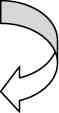 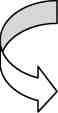 Российской ФедерацииФедеральные законы Российской Федерациинормативные правовые акты Правительства Российской Федерации*   нормативные правовые акты Президента Российской Федерациинормативные правовые акты других федеральных органов государственной властиФЕДЕРАЛЬНЫЙ ЗАКОН РОССИЙСКОЙ ФЕДЕРАЦИИ «О ПРОТИВОДЕЙСТВИИ ТЕРРОРИЗМУ»Устанавливает основные принципы противодействия терроризму, правовые и организационные основы профилактики терроризма и борьбы с ним, минимизации и (или) ликвидации последствий проявлений терроризма, а также правовые и организационные основы применения Вооруженных Сил Российской Федерации в борьбе с терроризмомДает основные понятия:Терроризм — идеология насилия и практика воздействия на принятие решения органами государственной власти, органами местного самоуправления или международными организациями, связанные с устрашением населения и (или) иными формами противоправных насильственных действийСлайд № 2 ОРГАНИЗАЦИОННЫЕ ОСНОВЫ ПРОТИВОДЕЙСТВИЯ ТЕРРОРИЗМУПрезидент Российской ФедерацииПравительство Российской ФедерацииФедеральные органы исполнительной властиорганы государственной власти субъектов Российской Федерацииорганы местного самоуправленияМЕРОПРИЯТИЯ ПО МИНИМИЗАЦИИ И (ИЛИ) ЛИКВИДАЦИИ ПОСЛЕДСТВИЙ ТЕРРОРИЗМАопределение наиболее уязвимых объектов и городов_создание необходимых ресурсов для оперативного реагирования на различные варианты террористических действийпланирование порядка действий по смягчению возможных последствий чрезвычайных ситуаций, связанных с актами химического и биологического терроризманалаживание взаимодействия объектовых формирований с органами и силами РСЧС, включая силы СНЛК, медицины катастроф, правоохранительных органов, пожарной охраны и служб жизнеобеспечения, участвующих в ликвидации чрезвычайных ситуацийотработка системы управления спасательными и другими неотложными работами при применении террористами химического или биологического оружияСлайд № 3ОСНОВНЫЕ ЗАДАЧИ ПО ЛИКВИДАЦИИ ПОСЛЕДСТВИЙ ЧРЕЗВЫЧАЙНОЙ СИТУАЦИИ ТЕРРОРИСТИЧЕСКОГО ХАРАКТЕРАосуществление сбора, изучение, обобщение, оценка и предоставление ин
формации о характере, масштабах, дальнейшем развитии и возможных последст
виях чрезвычайной ситуации террористического характера	^определение видов, объемов и трудоемкости работ по ликвидации последст
вий чрезвычайной ситуации террористического характера, а также потребного ко
личества сил и средств для их выполнения	^выдача экспертных заключений и предложений на использование тех или
иных спасательных средств и инструментов, исходя из характера и масштабов
чрезвычайной ситуации террористического характера	уосуществление сбора, изучение, обобщение, оценка и предоставление ин
формации о характере, масштабах, дальнейшем развитии и возможных последст
виях чрезвычайной ситуации террористического характера	ведение разведки и контроля в районе чрезвычайной ситуации террористи -
ческого характера	осуществление сбора, изучение, обобщение, оценка и предоставление информации о характере, масштабах, дальнейшем развитии и возможных последствиях чрезвычайной ситуации террористического характерапроведение поисковых работ, в том числе с помощью служебных собакпроведение спасательных работ по извлечению пострадавших из- под зава
лов	оказание пострадавшим первой медицинской и врачебной с элементами спе -
циализированной помощи	проведение санитарной обработки личного состава спасательного центра и
специальной обработки техники	участие в обезвреживании взрывных устройствСлайд № 4МЕРОПРИЯТИЯ ПО ЛИКВИДАЦИИ ПОСЛЕДСТВИЙ ЧРЕЗВЫЧАЙНОЙ СИТУАЦИИ ТЕРРОРИСТИЧЕСКОГО ХАРАКТЕРА[	прогнозирование зоны пораженияоповещение   населения, личного  состава   ФСБ   России ,   МЧС   России ,
[МВД России о произошедшей террористической акции	инженерная, химическая разведка в зоне поражения[	эвакуация населения из зоны пораженияоказание первой медицинской и доврачебной помощи пораженным при тер
рористической акции	^[	выбор рациональных способов ведения АСДНРконтроль полноты проведения АСДНР